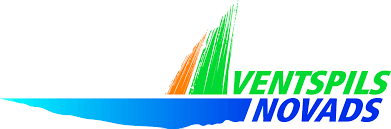 SACENSĪBU  PROGRAMMA     Ventspils novada BJSS sacensības vieglatlētikā U16    Piltenes stadions 			                                                 27.06.2024.11.00 – 100 m/b					Meitenes11.10 – 110 m/b  					Zēni11.40 – 200 m  					Meitenes12.10 – 200 m  					Zēni12.40 – 800 m    					Meitenes12.50 – 800 m    					Zēni13.20 – 300 m/b					Meitenes13.30 – 300 m/b					Zēni11.00 – Trīssoļlēkšana 		  		Zēni12.00 – Trīssoļlēkšana 		  		Meitenes11.00 – Diska mešana			  	Meitenes, zēni12.00 – Šķēpa mešana				Zēni13.00 – Šķēpa mešana				Meitenes13.00 – Augstlēkšana				Meitenes, zēni11:00 100m/b M11:10 110m/b Z11:00 3solis Z12:00 3solis M11:40 200m M12:10 200m Z11:00 Disks Z/M12:00 Šķēps Z13:00 Šķēps M12:40 800m M12:50 800m Z13:00 A/L Z/M13:20 300m/b M13:30 300m/b Z